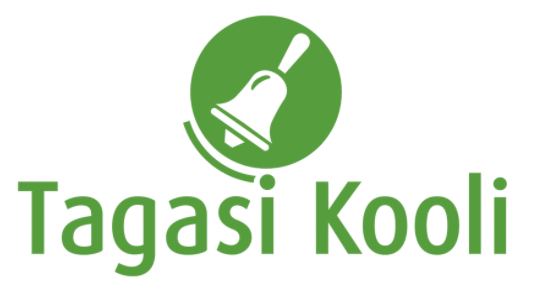 Tööleht “Kuidas antakse Ukrainas humanitaarabi?”Selleks, et tagada inimelude päästmine, kannatuste vähendamine või hädavajaliku tagamine kriisipiirkondades, on üheks võimalikuks lahenduseks humanitaarabi osutamine. Tänases e-tunnis räägib Eesti Pagulasabi juhataja Eero Janson sellest, mis on humanitaarabi ja kuidas praegu Ukrainas humanitaarabi antakse. Kasuta töölehte nii: enne otseülekannet täida lünktekstotseülekande ajal küsi küsimusi  pärast otseülekannet lavastage lühisketšENNE OTSEÜLEKANDE VAATAMIST TÄIDA LÜNKTEKSTTäida allpool olev lünktest humanitaarabist. Lünka minevad sõnad leiad teksti alt. 3 sõna jäävad üle.“Humanitaarabi on teisele …………… antav kiireloomuline rahaline või materiaalne abi või oskusteave, mille eesmärgiks on loodus- või inimtegevusest põhjustatud ………………………………. ajal või nende järel inimelude päästmine, inimeste kannatuste ………………………. ja inimväärseks eluks ……………………………. tagamine. Samuti abi, mis on mõeldud nimetatud olukordade ennetamiseks ja nendele reageerimiseks valmisoleku parandamiseks. Humanitaarabi on inimestevahelise universaalse solidaarsuse väljendusvorm ja moraalne ………………….. .”Sõnad: vähendamine, riigile, suurendamine, hädavajaliku, kohustus, mugavuse, katastroofide, võimalus
OTSEÜLEKANDE AJAL KÜSI KÜSIMUSISelleks, et saada vastuseid enda jaoks olulistele küsimustele saad YouTube’i otseülekande ajal külalisõpetajalt küsimusi küsida. Selleks lisa vestlusesse või palu õpetajal oma küsimus vestlusesse lisada nii:  Kaari 12. klass, Kurtna Kool. Kuidas saada presidendiks?Ole küsimust sõnastades viisakas ja täpne. Sinu küsimusi näevad kõik, kes samal ajal otseülekannet  vaatavad. Mida varem jõuad küsimused saata, seda suurema tõenäosusega jõuame vastata. OTSEÜLEKANDE JÄREL LAVASTAGE LÜHISKETŠMoodustage klassis 4 gruppi. Iga grupp saab endale ühe teema – humanitaarabi aluspõhimõtte ja selle selgituse. Teil on aega 10 minutit, et oma grupiga mõelda välja lühikene sketš / lühinäidend, mis illustreeriks teile määratud põhimõtet ja selle sisu. Seejärel esitage sketš klassikaaslastele ja laske neil välja pakkuda, millist põhimõtet see kirjeldas.
Lühinäidendit tehes pidage kindlasti silmas ka seda, et tegemist on tundliku teemaga. Olge austusväärsed ning viisakad.ÜLESANDE VARIANT NR 2: UKRAINA HUMANITAARKRIISUuri veebist erinevaid võimalusi, kuidas inimesed saavad annetada Ukraina jaoks (näiteks www.ukrainaheaks.ee). Milliseid esemeid on vaja koguda või kuhu saaks annetada raha?
Mõelge oma klassiga üks ühine tegevus, mida teie saate koos teha Ukraina jaoks, ning annetage soovi korral Ukraina humanitaarkriisi lahendamise heaks. Arutage, kas kogu klassiga või suuremates gruppides, ning täitke allolev tabel.
(Näiteks: teil on võimalus korraldada asjade kogumiseks korjandus; teha koos süüa, müüa seda vahetunnis ning annetada tulu, või muud!)Meie grupi tegevusMida kogume (raha, esemeid?)Mida tegevuse läbiviimiseks vaja teha on?Kuhu hiljem annetuse suunate (mis organisatsioonile)?Tulemus: kuidas läks?Hilisem refleksioon: mis tundeid üritus teis tekitas? Mida õppisite? Mida teine kord teistmoodi teeks?